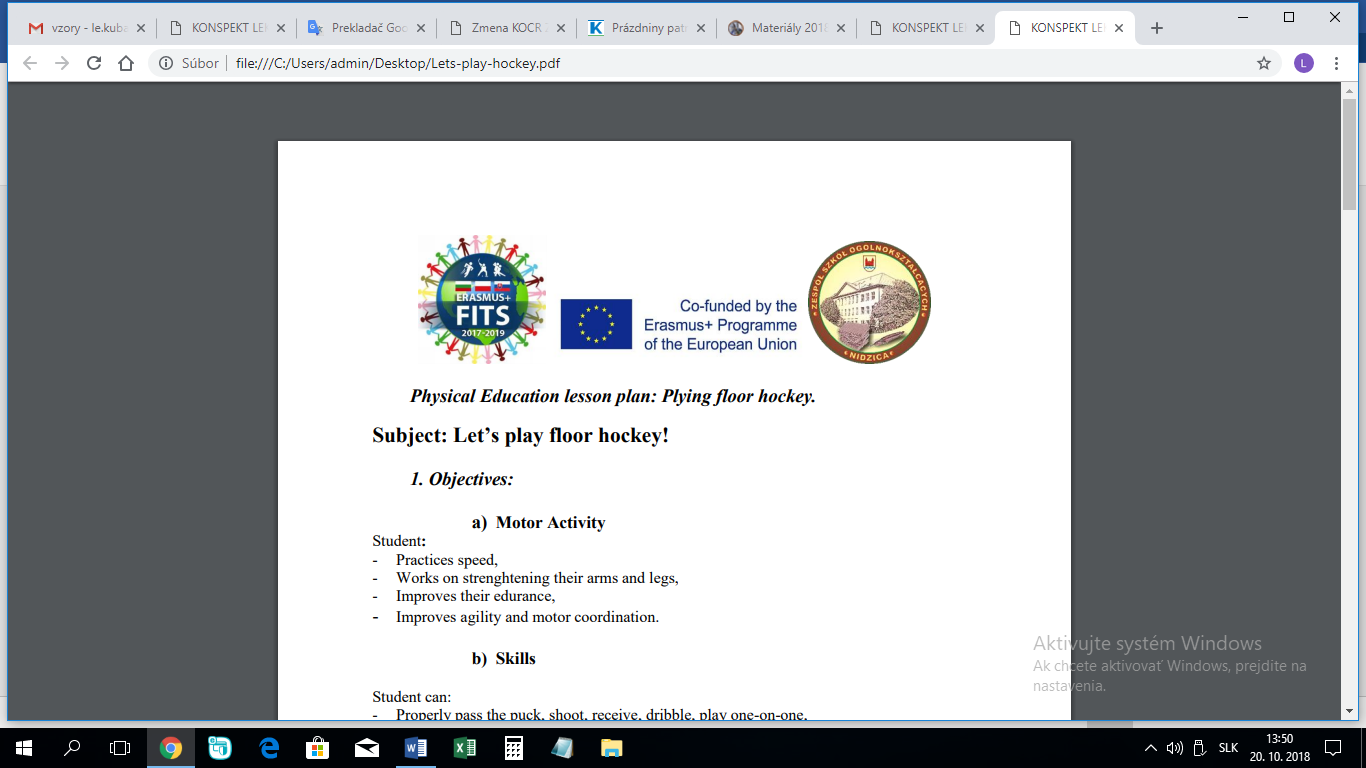 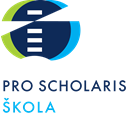 Lesson Plan: CheerleadingTopic: IntroductionEducation objectives:Students are able to replicate accurately eight basic cheerleading moves.Gained knowledge:Students know to perform the basic cheerleading moves into an 8 count.Methodology:DialogueDiscussionIndividual workPair workEquipment:Data projectorLaptop with Wi-Fi connectionPower Point presentation prepared in advance Lesson structureLesson phaseTasks and exercisesMethodology and equipmentOrganisation Organisation Organisation GreetingAttendance checkExplaining the lesson objectives and structureElectronic attendance sheet MotivationMotivationMotivationArousing the students´ interest in gaining information and knowledge about cheerleading PractisePractisePractiseExposition of new topic by means of Power Point presentation prepared in advanceWarm-up performed by a studentExplaining how to count and replicate basic cheerleading motions.Explaining how to link cheerleading motions into an 8 count.Practising gained knowledge in teams.Power Point presentation(dialogue) Individual work Pair workSummarySummarySummaryRevision based of the questions about the topics discussed during the lessonIndividual answers